Gedragsprotocol Papilio: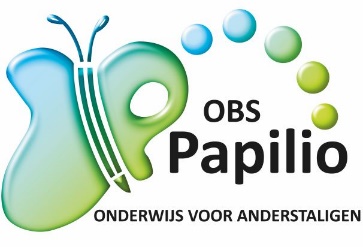 Op onze school vinden we het belangrijk dat de kinderen goed en met respect met elkaar
omgaan. We willen dat alle kinderen zich veilig voelen op school en dat het pedagogisch klimaat goed is. Op Papilio hebben we daar een aantal afspraken/regels over afgesproken:-In de klas hangen de groepsregels-In de klas hangt het (visuele) stappenplan wat te doen bij pesten:         1: stop hou op!         2: leerkracht hulp vragen         3: anti pestcoördinator hulp vragenWanneer is het pesten?Wanneer plagen te lang door gaat en gemeen gaat worden dan spreken we van pesten. In tegenstelling tot plagen gebeurt pesten vaak met een groepje tegen 1. Het is niet om te lachen en gaat te lang door. (zie verschil plagen/pesten visuele stappenplan) In geval van pesten werken we met het volgende stappenplan:1: Gesprek met betrokken leerlingen o.l.v. groepsleerkracht; met name met de pester(s) en slachtoffer(s). Het gesprek met de pester(s) heeft een waarschuwende functie. De afspraken over gewenste gedragsverbetering binnen gestelde termijn, worden schriftelijk vastgelegd (dossier ParnasSys als notitie) Anti pestcoördinator wordt geïnformeerd door de groepsleerkracht. De politie kan worden geïnformeerd als er sprake is van zeer ernstige strafbare feiten. 2: De naleving van de gemaakte afspraken wordt gecontroleerd en bijgehouden door de groepsleerkracht binnen een termijn van 4 weken, pestincidenten worden vastgelegd (dossier). De anti pestcoördinator checkt de stand van zaken bij de groepsleerkracht.Mocht er na deze 4 weken geen verbetering optreden dan volgt een gesprek tussen de antipestcoördinator en de betreffende kinderen.3: Als het pestgedrag niet stopt volgt een tweede gesprek met de pester(s) en hun ouder(s) onder leiding van de schoolleiding. Pesters krijgen opnieuw 4 weken om hun gedrag aan te passen en tevens kan begeleiding ingezet worden om wel tot gedragsverandering te komen. Daarnaast worden er strafmaatregelen genomen tegen de pesters. (dossier). De naleving van de gemaakte afspraken wordt gecontroleerd en bijgehouden door de groepsleerkracht binnen een termijn van 4 weken. Pestincidenten worden vastgelegd in dossier. Anti pestcoördinator checkt de stand van zaken bij de groepsleerkracht en denkt mee om het pestgedrag te kunnen voorkomen of te laten stoppen.4: Als het pestgedrag na bovenstaande maatregelen niet stopt wordt er een tijdelijke schorsing aan de pesters opgelegd door de schoolleiding. Tevens kan hulpverlening worden ingezet om wel tot gedragsverandering te komen. Het bovenschools bestuur (Adenium) wordt geïnformeerd door de schoolleiding.5: Indien het pestgedrag aanhoudt na bovenstaande maatregelen kan de school overgaan tot een definitieve verwijdering van de pesters. Hierbij volgt de schoolleiding het “Protocol schorsing en verwijdering”. Het bovenschools bestuur (Adenium) wordt geïnformeerd door de schoolleiding.